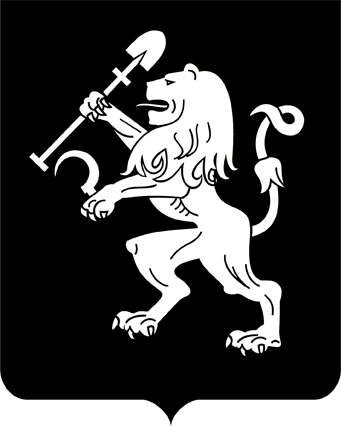 АДМИНИСТРАЦИЯ ГОРОДА КРАСНОЯРСКАПОСТАНОВЛЕНИЕО приватизации нежилого помещения по ул. Сергея Лазо, д. 8а, пом. 25В соответствии с Федеральным законом от 21.12.2001 № 178-ФЗ «О приватизации государственного и муниципального имущества», постановлением Правительства Российской Федерации от 27.08.2012 № 860 «Об организации и проведении продажи государственного или муниципального имущества в электронной форме», решением Красноярского городского Совета от 21.12.2004 № 4-69 «О порядке и условиях приватизации  муниципального имущества в городе Красноярске»,           решением Красноярского городского Совета депутатов от 12.10.2018 № В-3 «Об утверждении прогнозного плана (программы) приватизации муниципального имущества города Красноярска на 2019–2021 годы», руководствуясь ст. 41, 58, 59 Устава города Красноярска,ПОСТАНОВЛЯЮ:1. Признать утратившим силу постановление администрации города от 08.05.2019 № 284 «О приватизации нежилого помещения по ул. Сергея Лазо, д. 8а, пом. 25».2. Приватизировать нежилое помещение общей площадью 97,6 кв. м, расположенное по адресу: г. Красноярск, ул. Сергея Лазо, д. 8а, пом. 25, путем продажи в электронной форме на аукционе.3. Установить начальную цену продажи нежилого помещения            на основании отчета независимого оценщика в размере 2 470 000 (два миллиона четыреста семьдесят тысяч) рублей, в том числе НДС.4. Установить шаг аукциона в размере 5 процентов от начальной цены продажи нежилого помещения.5. Департаменту муниципального имущества и земельных отношений администрации города:разместить настоящее постановление и информационное сообщение о продаже помещения на официальном сайте администрации города, сайте департамента муниципального имущества и земельных отношений администрации города, официальном сайте Российской Федерации для размещения информации о проведении торгов, определенном Правительством Российской Федерации, а также на электронной торговой площадке акционерного общества «Единая электронная торговая площадка»;осуществить продажу указанного нежилого помещения в электронной форме на аукционе.6. Контроль за исполнением настоящего постановления возложить на заместителя Главы города – руководителя департамента муни-ципального имущества и земельных отношений Павлович Н.Н.Исполняющий обязанностиГлавы города								       В.А. Логинов08.07.2019№ 445